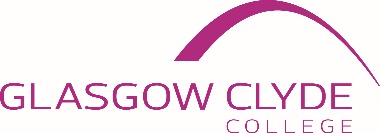 CONFIDENTIAL	Please complete all sections clearly using black ink and, in section 1-6, block capitals.  Selection will be based only on the contents of the application form (section 7 onwards).  A Curriculum vitae will not be accepted for the selection process. It is essential that your national insurance number is inserted in the appropriate boxes as it will provide the link to your application. Canvassing, directly or indirectly, will constitute a disqualification.Glasgow Clyde  pursues a policy of equal opportunities.  Our aim is to ensure that job applicants are recruited according to their competence and ability and that they have the ongoing potential to progress within our College as opportunities occur.  In order to enhance equality of opportunity and objectivity within the selection process, the data you provide on the Equal Opportunities Monitoring Form will not be used for selection purposes. Sensitive personal details will only be used for equal opportunities monitoring and employee record purposes.APPLICATION FOR EMPLOYMENT1 POST APPLIED FOR1 POST APPLIED FOR1 POST APPLIED FORNATIONAL INSURANCE NUMBERHOW DID YOU LEARN OF THIS VACANCY?     HOW DID YOU LEARN OF THIS VACANCY?     HOW DID YOU LEARN OF THIS VACANCY?     2 PERSONAL DETAILSTITLE (e.g. Mr/Mrs/Miss/Ms) SURNAMEFIRST NAME(S)PREVIOUS SURNAME (if applicable)ADDRESS(including Post Code)TELPHONE NO (day)TELEPHONE NO (evening)E-MAILNATIONALITYNON-UK/EU NATIONALS – Work permit No.EXPIRY DATE3  PART TIME WORKINGDO YOU WISH TO APPLY FOR THIS POST ON A PART TIME BASIS?  YES  No IF YES, PLEASE INDICATE YOUR PREFERED HOURS OF WORK4  REFEREES4  REFEREES4  REFEREES4  REFEREES4  REFEREES4  REFEREESName, address and occupation of two referees, one of whom should be your current or most recent employer and should know you in a work capacity.* Please tick box if you have objections to a referee being contacted prior to interview.  It should be noted that most recent employer will be contacted prior to final selection.Name, address and occupation of two referees, one of whom should be your current or most recent employer and should know you in a work capacity.* Please tick box if you have objections to a referee being contacted prior to interview.  It should be noted that most recent employer will be contacted prior to final selection.Name, address and occupation of two referees, one of whom should be your current or most recent employer and should know you in a work capacity.* Please tick box if you have objections to a referee being contacted prior to interview.  It should be noted that most recent employer will be contacted prior to final selection.Name, address and occupation of two referees, one of whom should be your current or most recent employer and should know you in a work capacity.* Please tick box if you have objections to a referee being contacted prior to interview.  It should be noted that most recent employer will be contacted prior to final selection.Name, address and occupation of two referees, one of whom should be your current or most recent employer and should know you in a work capacity.* Please tick box if you have objections to a referee being contacted prior to interview.  It should be noted that most recent employer will be contacted prior to final selection.Name, address and occupation of two referees, one of whom should be your current or most recent employer and should know you in a work capacity.* Please tick box if you have objections to a referee being contacted prior to interview.  It should be noted that most recent employer will be contacted prior to final selection.NameNameAddressOccupationTel NoE-mail5 REHABILITATION OF OFFENDERSThe Rehabilitation of Offenders Act 1974 (Exclusions & Exceptions) (Scotland) Order 2003 as amended applies to all posts as there is provision to persons under 16.If your application is to be taken further, the College will either undertake a PVG or Police Act Disclosure check with Disclosure Scotland.6 DECLARATION6 DECLARATION6 DECLARATION6 DECLARATIONThe information in this form may be recorded in a computerised Human Resources system.  The information held may be accessed by employees as per the Data Protection Act 1998.The information in this form may be recorded in a computerised Human Resources system.  The information held may be accessed by employees as per the Data Protection Act 1998.The information in this form may be recorded in a computerised Human Resources system.  The information held may be accessed by employees as per the Data Protection Act 1998.The information in this form may be recorded in a computerised Human Resources system.  The information held may be accessed by employees as per the Data Protection Act 1998.Signature:Date:FOR OFFICE USE ONLYFOR OFFICE USE ONLYFOR OFFICE USE ONLYFOR OFFICE USE ONLYAcknowledgement date:Interview Date:Selection Result:NATIONAL INSURANCE NUMBERPOST APPLIED FOR7 EDUCATION AND TRAINING7 EDUCATION AND TRAINING7 EDUCATION AND TRAINING7 EDUCATION AND TRAINING7 EDUCATION AND TRAINING7 EDUCATION AND TRAINING7 EDUCATION AND TRAININGSCHOOL EDUCATIONSCHOOL EDUCATIONSCHOOL EDUCATIONSCHOOL EDUCATIONSCHOOL EDUCATIONSCHOOL EDUCATIONSCHOOL EDUCATIONDATESQUALIFICATIONSQUALIFICATIONSQUALIFICATIONSQUALIFICATIONSQUALIFICATIONSQUALIFICATIONSDATESSubjectSubjectLevelLevelLevelGradeFURTHER OR HIGHER EDUCATIONFURTHER OR HIGHER EDUCATIONFURTHER OR HIGHER EDUCATIONFURTHER OR HIGHER EDUCATIONFURTHER OR HIGHER EDUCATIONFURTHER OR HIGHER EDUCATIONFURTHER OR HIGHER EDUCATIONDATESQUALIFICATIONSQUALIFICATIONSDATESSubjectSubjectLevelLevelLevelGradePARTICULARS OF FORMAL TRAINING OR APPRENTICESHIP(S)PARTICULARS OF FORMAL TRAINING OR APPRENTICESHIP(S)PARTICULARS OF FORMAL TRAINING OR APPRENTICESHIP(S)PARTICULARS OF FORMAL TRAINING OR APPRENTICESHIP(S)PARTICULARS OF FORMAL TRAINING OR APPRENTICESHIP(S)PARTICULARS OF FORMAL TRAINING OR APPRENTICESHIP(S)PARTICULARS OF FORMAL TRAINING OR APPRENTICESHIP(S)DATE AWARDEDDATE AWARDEDMEMBERSHIP OF PROFESSIONAL BODIESMEMBERSHIP OF PROFESSIONAL BODIESMEMBERSHIP OF PROFESSIONAL BODIESMEMBERSHIP OF PROFESSIONAL BODIESMEMBERSHIP OF PROFESSIONAL BODIESMEMBERSHIP OF PROFESSIONAL BODIESMEMBERSHIP OF PROFESSIONAL BODIESNAME OF INSTITUTENAME OF INSTITUTETYPE OF MEMBERSHIPTYPE OF MEMBERSHIPDATE AWARDEDDATE AWARDEDDATE AWARDEDNATIONAL INSURANCE NUMBERPOST APPLIED FOR8 CURRENT OR MOST RECENT EMPLOYMENT8 CURRENT OR MOST RECENT EMPLOYMENT8 CURRENT OR MOST RECENT EMPLOYMENT8 CURRENT OR MOST RECENT EMPLOYMENT8 CURRENT OR MOST RECENT EMPLOYMENTPOSTCURRENT SALARYCURRENT SALARYFROM/TOEMPLOYER NAME/ADDRESSEMPLOYER NAME/ADDRESSREASON FOR LEAVING (if appropriate)REASON FOR LEAVING (if appropriate)EMPLOYER NAME/ADDRESSEMPLOYER NAME/ADDRESSPERIOD OF NOTICEPERIOD OF NOTICEPERIOD OF NOTICEMAIN DUTIES & RESPONSIBILITIES:MAIN DUTIES & RESPONSIBILITIES:MAIN DUTIES & RESPONSIBILITIES:MAIN DUTIES & RESPONSIBILITIES:MAIN DUTIES & RESPONSIBILITIES:NATIONAL INSURANCE NUMBERNATIONAL INSURANCE NUMBERNATIONAL INSURANCE NUMBERPOST APPLIED FORPOST APPLIED FORPOST APPLIED FOR9 PREVIOUS EMPLOYMENT9 PREVIOUS EMPLOYMENT9 PREVIOUS EMPLOYMENT9 PREVIOUS EMPLOYMENT9 PREVIOUS EMPLOYMENT9 PREVIOUS EMPLOYMENTPOSTSALARYSALARYFROM/TOEMPLOYER NAME/ADDRESSEMPLOYER NAME/ADDRESSREASON FOR LEAVING (if appropriate)REASON FOR LEAVING (if appropriate)EMPLOYER NAME/ADDRESSEMPLOYER NAME/ADDRESSMAIN DUTIES & RESPONSIBILITIES:MAIN DUTIES & RESPONSIBILITIES:MAIN DUTIES & RESPONSIBILITIES:MAIN DUTIES & RESPONSIBILITIES:MAIN DUTIES & RESPONSIBILITIES:MAIN DUTIES & RESPONSIBILITIES:POSTSALARYSALARYFROM/TOEMPLOYER NAME/ADDRESSEMPLOYER NAME/ADDRESSREASON FOR LEAVING (if appropriate)REASON FOR LEAVING (if appropriate)EMPLOYER NAME/ADDRESSEMPLOYER NAME/ADDRESSMAIN DUTIES & RESPONSIBILITIES:MAIN DUTIES & RESPONSIBILITIES:MAIN DUTIES & RESPONSIBILITIES:MAIN DUTIES & RESPONSIBILITIES:MAIN DUTIES & RESPONSIBILITIES:POSTSALARYSALARYFROM/TOEMPLOYER NAME/ADDRESSEMPLOYER NAME/ADDRESSREASON FOR LEAVING (if appropriate)REASON FOR LEAVING (if appropriate)EMPLOYER NAME/ADDRESSEMPLOYER NAME/ADDRESSMAIN DUTIES & RESPONSIBILITIES:MAIN DUTIES & RESPONSIBILITIES:MAIN DUTIES & RESPONSIBILITIES:MAIN DUTIES & RESPONSIBILITIES:MAIN DUTIES & RESPONSIBILITIES:POSTSALARYSALARYFROM/TOEMPLOYER NAME/ADDRESSEMPLOYER NAME/ADDRESSREASON FOR LEAVING (if appropriate)REASON FOR LEAVING (if appropriate)EMPLOYER NAME/ADDRESSEMPLOYER NAME/ADDRESSMAIN DUTIES & RESPONSIBILITIES:MAIN DUTIES & RESPONSIBILITIES:MAIN DUTIES & RESPONSIBILITIES:MAIN DUTIES & RESPONSIBILITIES:MAIN DUTIES & RESPONSIBILITIES:NATIONAL INSURANCE NUMBERPOST APPLIED FOR10 EXPERIENCE AND PERSONAL SKILLS10 EXPERIENCE AND PERSONAL SKILLSPlease give details of your experience, skills and abilities, within training, employment, voluntary work or within a caring role which you feel demonstrate the competencies set out in the job description/person specification.Please give details of your experience, skills and abilities, within training, employment, voluntary work or within a caring role which you feel demonstrate the competencies set out in the job description/person specification.